Положение о Всероссийском конкурсе методических разработок«Игра – это серьёзно!»  среди дошкольных образовательных организаций Общие положенияНастоящее положение определяет порядок и регламент проведения Всероссийского конкурса методических разработок «Игра – это серьёзно!» (далее – конкурс) среди дошкольных образовательных организаций (далее – ДОО).  Организатором конкурса является ООО «Русское слово – учебник» (далее – издательство«Русское слово»). Настоящее положение определяет требования к участникам и работам конкурса, порядоких представления на конкурс, сроки проведения и действует до завершения конкурсных мероприятий.Информационно-техническое обеспечение конкурса осуществляется на официальных сайтах издательства «Русское слово» http://русское-слово.рф/ и https://мозаика-парк.рф/ и в социальных сетях. Цели и задачи конкурса2.1. Конкурс проводится в целях выявления и трансляции успешного опыта по организации игровой деятельности детей дошкольного возраста в ДОО с использованием игровых тематических наборов программно-методического комплекса дошкольного образования «Мозаичный ПАРК» (далее – ПМК «Мозаичный ПАРК») для детей дошкольного возраста; повышения профессионального мастерства педагогов; поддержки и поощрения педагогических коллективов.2.2. Задачи конкурса:– поддержка игры детей дошкольного возраста;– распространение лучшего опыта по организации игровой деятельности детей дошкольного возраста в ДОО с использованием игровых тематических наборов ПМК «Мозаичный ПАРК»;– развитие творческой инициативы педагогов ДОО.     3.  Участники конкурса3.1. К участию в конкурсе приглашаются воспитатели, старшие воспитатели, специалисты ДОО, а также педагоги образовательных организаций, реализующие основную образовательную программу дошкольного образования, которые используют игровые тематические наборы ПМК «Мозаичный ПАРК» для сюжетных игр детей. 3.2. Участие в конкурсе может быть индивидуальное или коллективное. В случае выполнения работы в соавторстве необходимо указать в материалах всех авторов представленной на конкурс разработки.3.3. Количество участников не ограничено.     4. Сроки проведения конкурса4.1. Конкурс проводится в период с 27 сентября по 15 декабря 2022 г.4.2. Подведение итогов и награждение победителей конкурса проводится в течение двух недель после окончания приёма работ (после 15 декабря 2022 г.).      5. Оргкомитет и жюри конкурса5.1. Для организации и проведения конкурса создаётся организационный комитет конкурса. В состав оргкомитета входят представители издательства «Русское слово» (Приложение 1).5.2. Оргкомитет:– устанавливает сроки проведения конкурса;– формирует и утверждает состав жюри;– разрабатывает критерии оценки конкурсных работ (методических разработок);– организует награждение победителей.5.3. Для оценивания материала, представленного участниками конкурса, создаётся жюри (Приложение 2).5.4. В состав жюри включаются представители издательства «Русское слово» и авторы –разработчики пособий и игр ПМК «Мозаичный ПАРК».       6. Требования к конкурсным работам 6.1. Участники конкурса присылают методическую разработку и заявку (Приложение 3).6.2 Методическая разработка должна включать рекомендации по организации игры детей с игровыми наборами ПМК «Мозаичный ПАРК»: «Сельский двор».«Лесные жители».«Школа в лесу».«Северный край».«Путешествие в Арктику».«Сказочная крепость».«Мозаика» (мозаики-конструкторы).Информация об игровых наборах представлена в ассортиментном перечне (Приложение 4).6.3.  Структура методической разработки:  – название методической разработки: Методические рекомендации. Игровой набор «_________________________________» для детей 3–7 лет;– состав и описание игрового набора (что включает набор; характеристика деталей); – функциональные возможности игрового набора (для чего предназначен; что развивает);– варианты игр для детей разных возрастных групп (описание игр с детьми разного возраста; примерные сюжеты);– описание дополнительных материалов, которые могут быть использованы в играх с данным набором (конструкторы, мелкие фигурки-персонажи, бросовый материал и т.д.);– преимущества игрового набора и его недостатки.6.4.  Методическая разработка сопровождается фотоматериалами – фотографии, демонстрирующие игру с набором. Фотографии присылаются в электронном виде, отдельно от методической разработки, в формате JPG. Конкурсные фотоматериалы с участием детей рассматриваются только при предоставлении согласия родителей на размещение фотографий в публичном пространстве.6.5. Методическая разработка планирования выполняется в текстовом редакторе MS Word, формат листа А4, шрифт Times New Roman и представляется на конкурс в электронном виде. Объём методической разработки не ограничен. 6.6. Конкурсные материалы (заявка, методическая разработка, фотографии) следует присылать на электронный адрес malahova@russlo.ru с пометкой в теме КОНКУРС в соответствии со сроками проведения конкурса (с 27 сентября по 15 декабря 2022 г.).6.7. Конкурсные материалы проходят техническую экспертизу и фиксируются оргкомитетом конкурса в регистрационном листе.  Работы, не соответствующие требованиям или поданные после 15 декабря 2022 г., к участию в конкурсе не допускаются. 6.8. Издательство «Русское слово» оставляет за собой право использовать материалы конкурса по своему усмотрению, но с указанием авторства.        7. Порядок и регламент оценки конкурсных работ7.1. Конкурсные работы оцениваются по следующим критериям:– содержательность методической разработки (структура методической разработки; описание вариантов игр для детей разных возрастных групп с игровыми наборами ПМК «Мозаичный ПАРК»); – соответствие содержания методической разработки возрастным особенностям детей; – возможность использования методической разработки в практике работы педагогов ДОО;– оригинальность и новизна представленных творческих решений в методической разработке;  – культура представления конкурсных материалов (грамотность, логика изложения, эстетика оформления) и наличие фотоматериалов.Максимальное количество баллов по каждому критерию – 5 баллов.7.2. Итоговый показатель каждого участника конкурса – сумма баллов по всем критериям. Победители конкурса определяются по наибольшим показателям (баллам) оценки конкурсных материалов.      8. Подведение итогов конкурса и награждение победителей8.1. Победители конкурса награждаются дипломами и призами от издательства «Русское слово». 8.2. Решение по количеству победителей и лауреатов принимает оргкомитет конкурса и оформляет протоколом. 8.3. Объявление победителей производится в течение двух недель после окончания приёма работ (15 декабря 2022 г.) на официальных сайтах издательства «Русское слово»  http://русское-слово.рф/  и  https://мозаика-парк.рф/ и в социальных сетях. Приложение 1Состав организационного комитетаЛобзина Марина Ивановна, генеральный директор издательства «Русское слово».Карманов Дмитрий Владимирович, директор по маркетингу издательства «Русское слово».Каралашвили Елена Арчиловна, кандидат биологических наук, заместитель руководителя Центра дошкольного образования издательства «Русское слово», автор пособий.Якубовская Ксения Сергеевна, руководитель проекта по дошкольному образованию.Павлова Любовь Ивановна, старший методист Центра дошкольного образования издательства «Русское слово», автор пособий.Приложение 2Состав жюри конкурсаЛобзина Марина Ивановна, генеральный директор издательства «Русское слово».Каралашвили Елена Арчиловна, кандидат биологических наук, заместитель руководителя Центра дошкольного образования издательства «Русское слово», автор пособий.Павлова Любовь Ивановна, старший методист Центра дошкольного образования издательства «Русское слово», автор пособий.Плаксина Нина Николаевна, руководитель направления работы с бюджетными организациями дошкольного образования Центра дошкольного образования издательства «Русское слово».Теленкова Елена Владимировна, специалист по игровому оборудованию Центра дошкольного образования издательства «Русское слово».Приложение 3ЗАЯВКА на участие во Всероссийском конкурсе методических разработок «Игра – это серьёзно!»среди дошкольных образовательных организацийКонкурсные материалы (методическую разработку и заявку) присылать на электронную почту malahova@russlo.ru до 15 декабря 2022 г. (включительно) с указанием в теме письма КОНКУРС. Пожалуйста, в подписи к письму указывайте контактные данные (№ ДОО, регион).Приложение 4Ассортиментный перечень игровых наборов ПМК «Мозаичный ПАРК»Примечание: По вопросам приобретения игровых наборов обращаться в Центр дошкольного образования издательства «Русское слово». Наши контакты: mozaika@mozaika-park.ru, 8 (499) 689-02-65 (доб. 560, 561, 562, 568, 573, 579). Дошкольная образовательная организация (полное название) и адрес ДОО (полный почтовый адрес)ВАЖНО при оформлении дипломовКоординатор от ДОО (Ф.И.О., должность, рабочий, мобильный телефоны, e-mail)ВАЖНО! На данный адрес будут высланы дипломы победителям и участникам конкурсаМетодические рекомендации разработаны к игровому набору _________________ ПМК «Мозаичный ПАРК» (указать название игрового набора)Примечание1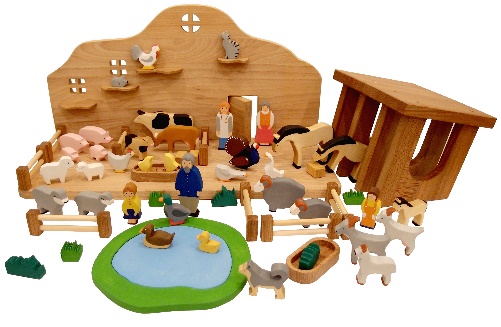 «Сельский двор»Игровой набор из дерева.В состав набора входят мелкие фигурки людей и домашних животных и маркеры игрового пространства (озеро, конюшня, двор и т.д.)2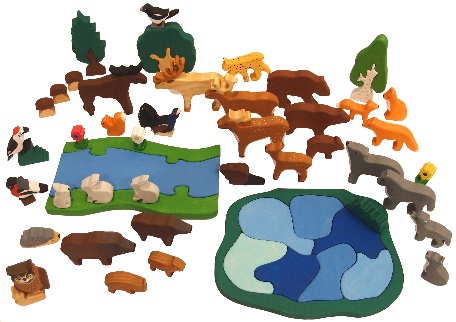 «Лесные жители»Игровой набор из дерева.В состав набора входят мелкие фигурки диких животных и маркеры игрового пространства (озеро, деревья, цветы и т.д.) 3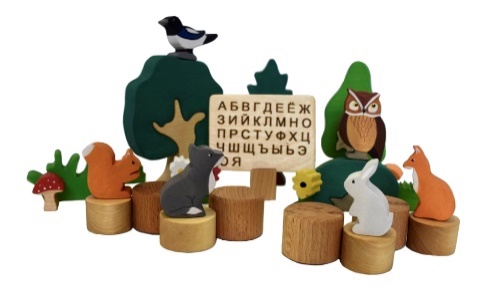 «Школа в лесу»Игровой набор из дерева.В состав набора входят мелкие фигурки диких животных и маркеры игрового пространства (алфавит и цифры на доске, пеньки, деревья и т.д.)4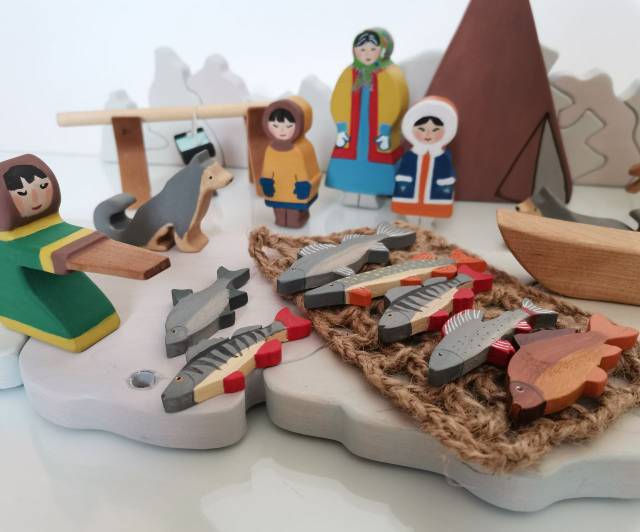 «Северный край»Игровой набор из дерева.В состав набора входят мелкие фигурки людей и животных и маркеры игрового пространства (чум, костёр, очаг, сани, рыболовные снасти, льдины и т.д.)     5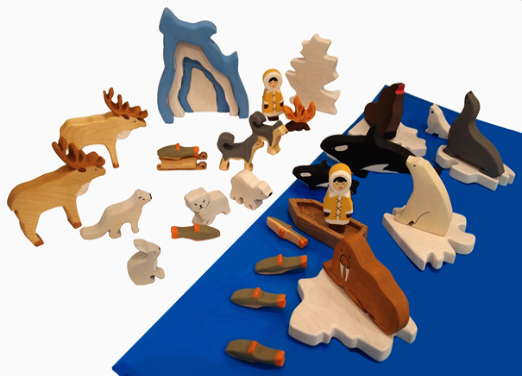 «Путешествие в Арктику»Игровой набор из дерева.В состав набора входят мелкие фигурки людей и животных и маркеры игрового пространства (льдины, северное сияние, костёр, сани, лодка и т.д.)6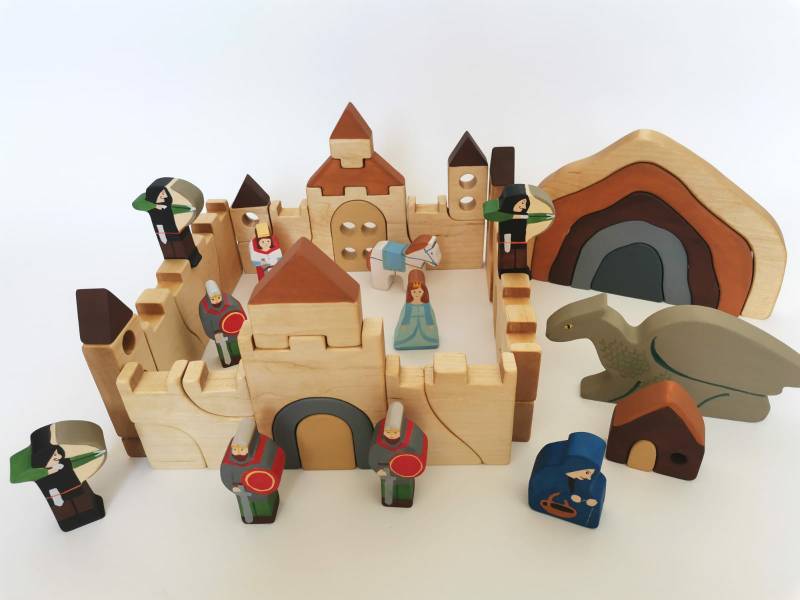 «Сказочная крепость»Игровой набор из дерева.В состав набора входят мелкие фигурки сказочных персонажей, дракон и маркеры игрового пространства (крепость-пазл, пещера дракона и т.д.) 7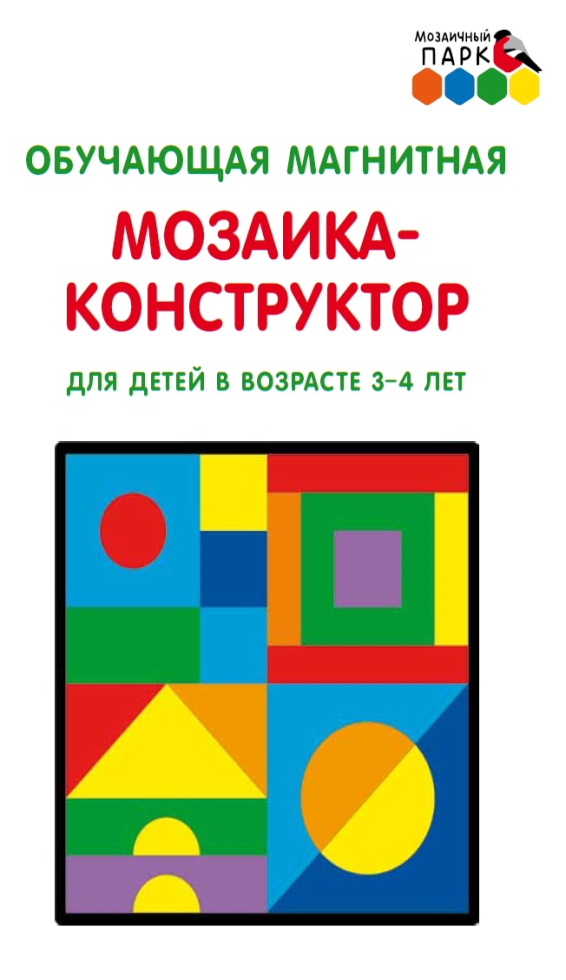 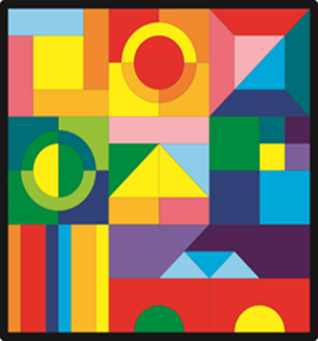 «Мозаика» (мозаики-конструкторы)Магнитная МОЗАИКА-КОНСТРУКТОР для детей 3–5 лет — это набор, состоящий из геометрических фигур разного цвета
(23 детали), металлической доски и буклета со схемами сборки. Детали сделаны из экологически чистого материала с безопасно утопленным магнитом и окрашены натуральными красками.Магнитная МОЗАИКА-КОНСТРУКТОР для детей 5–7 лет — это набор, состоящий из геометрических фигур разного цвета
(65 деталей), металлической доски и буклета со схемами сборки. Детали сделаны из экологически чистого материала с безопасно утопленным магнитом и окрашены натуральными красками